REGULAMIN MIEJSCA ODPOCZYNKURegulamin miejsca odpoczynku określa warunki korzystania z miejsc odpoczynku zarządzanych przez Nadleśnictwo Żagań.Każda osoba korzystająca z miejsca odpoczynku wyraża zgodę na postanowienia niniejszego regulaminu i obowiązuje się do przestrzegania jego postanowień.Miejsce odpoczynku jest dostępne przez cały rok.Miejsce odpoczynku nie jest strzeżone, dlatego ryzyko wynikające z uszkodzenia, utraty roweru lub jego wyposażenia, a także utraty przedmiotów pozostawionych na miejscu, ponosi wyłącznie osoba korzystające z miejsca odpoczynku. Każda z osób korzystających z miejsc odpoczynku, zobowiązana jest do podporządkowania się poleceniom pracowników Służby leśnej.Osobom korzystającym z miejsca odpoczynku zabrania się:wjazdu na teren pojazdem silnikowym;zaśmiecania terenu;wyrzucania odpadów domowych i komunalnych do koszy na śmieci znajdujących się na terenie miejsca;pozostawienia pojazdów (roweru) w sposób utrudniający korzystanie z dróg pożarowych;pozostawienie pojazdów (roweru) w sposób utrudniający korzystanie innym użytkownikom z miejsca postoju;prowadzenia działalności usługowej lub handlowej bez stosownej zgody właściwego Nadleśniczego oraz innych kompetentnych organów;puszczania luzem zwierząt domowych;rozstawiania namiotów;pozostawiania przyczep kempingowych lub pojazdów turystycznych;rozpalania ognisk i korzystania z otwartego ognia na terenie miejsca odpoczynku;sprzedaży płodów runa leśnego zebranych w lesie na terenie miejsc odpoczynku;Należy korzystać z wyposażenia miejsc odpoczynku w sposób zgodny z przeznaczeniem.Wszelkie uwagi użytkowników o miejscu odpoczynku proszę zgłaszać miejscowemu leśniczemu lub do biura nadleśnictwa. 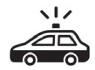 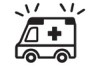 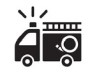 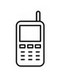 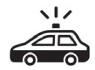 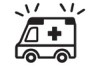 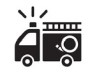 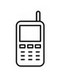 